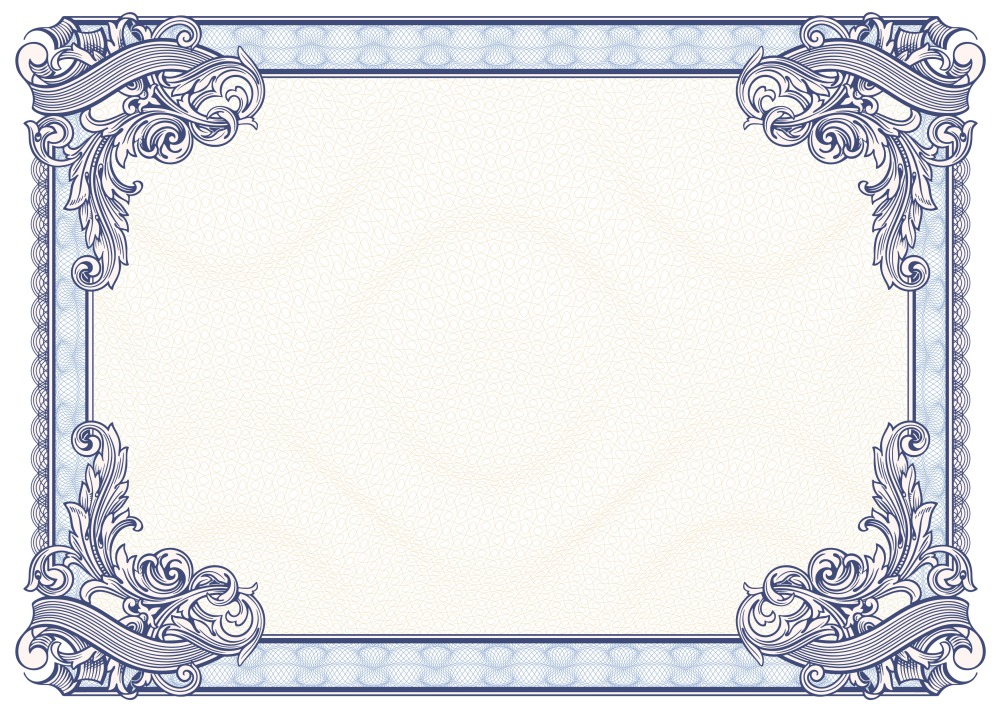 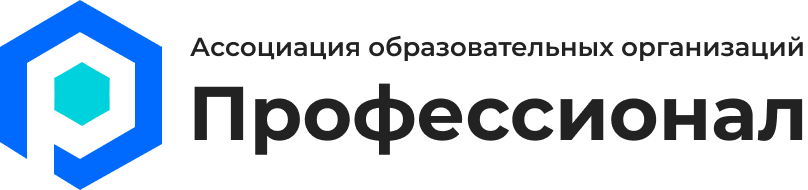 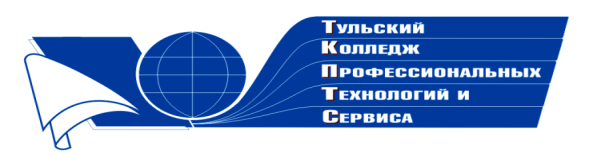 Государственное профессиональноеобразовательное учреждение  Тульской области «Тульский колледж профессиональных технологий и сервиса»ДипломНаграждаетсяШутова Алина Александровна,занявшая 1 место  в общероссийском заочном конкурсе «Студенческая идея для моего региона 2019» с работой на тему  «Инновационные технологии при экологизации в системе благоустройства и озеленения. Проект экопарковки» Научный руководитель Стрекозова Галина Юрьевна     Директор ГПОУ ТО       «ТКПТС»                                     С.С. Курдюмов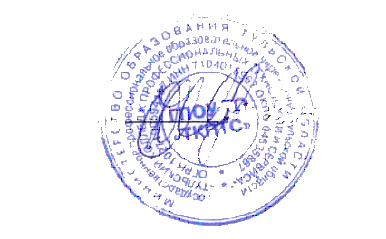 2019 год